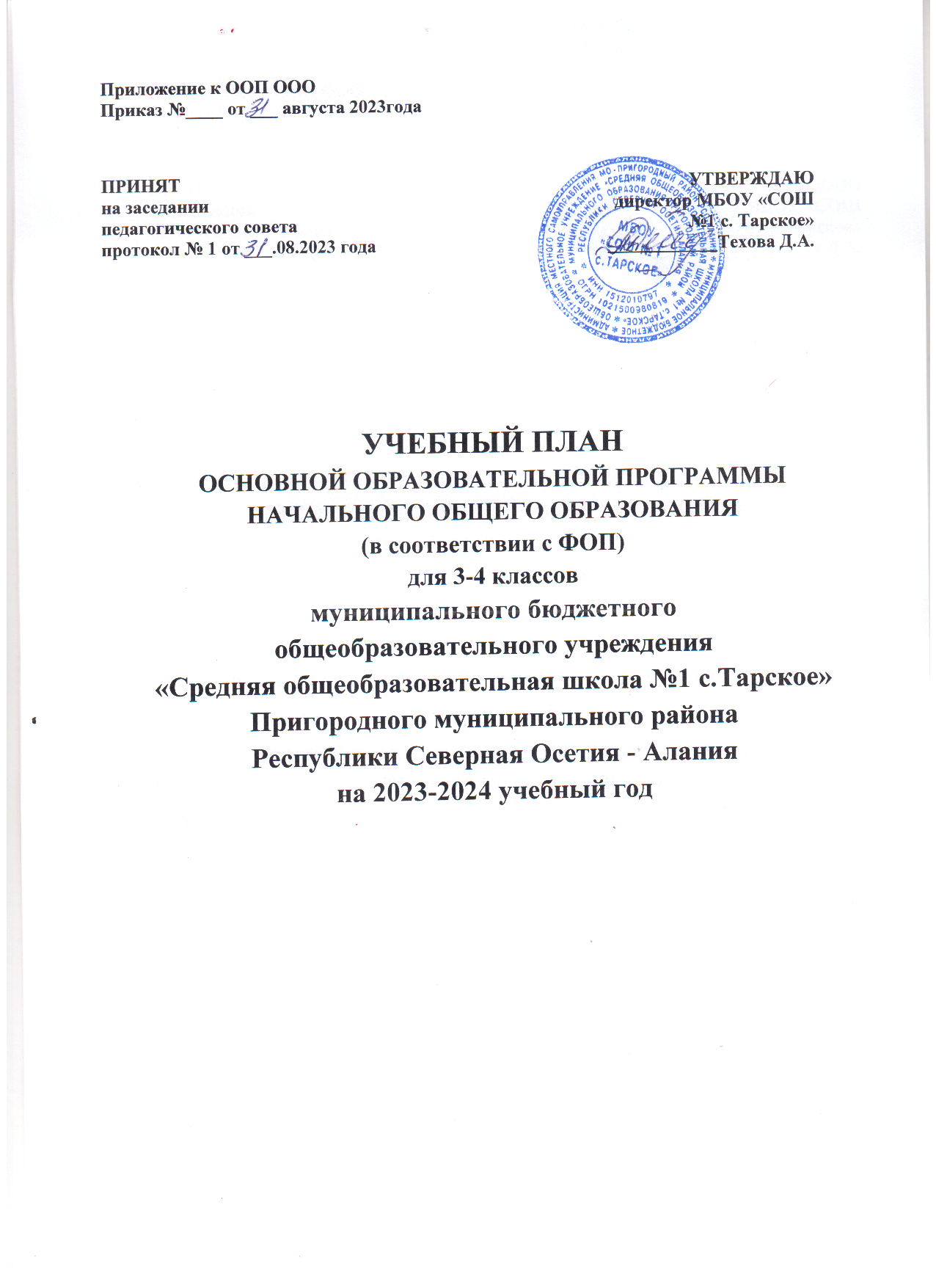 НАЧАЛЬНОЕ ОБЩЕЕ ОБРАЗОВАНИЕ ( 3,4 классы)I.Пояснительная записка.Учебный план МБОУ«СОШ №1 с.Тарское» - нормативный документ, определяющий общий объём нагрузки и максимальный объём аудиторной нагрузки обучающихся, состав и структуру обязательных предметных областей по классам (годам обучения).  Учебный план распределяет учебное время, отводимое на освоение содержания образования по классам и учебным предметам.Учебный план обеспечивает введение в действие и реализацию требований федерального государственного образовательного стандарта начального общего образования (далее ФГОС НОО), ориентирован на 4 летний нормативный срок освоения государственных программ начального общего образованияУчебный план НОО МБОУ «СОШ №1с.Тарское» разработан на основании следующих нормативных документов:Федеральный закон от 29.12.2012 № 273-Ф3 «Об образовании в Российской Федерации» (с изменениями и дополнениями).Закон Республики Северная Осетия-Алания от 27 декабря 2013 года № 61-РЗ «Об образовании в Республике Северная Осетия-Алания».Приказ Минобрнауки России от 19.12.2014 № 1598 «Об утверждении федерального государственного образовательного стандарта начального общего образования» (в ред. от 11.12.2020). Постановление Главного государственного санитарного врача Российской Федерации от 28.01.2021 №2 «Об утверждении санитарных правил и норм СанПиН 1.2.3685-21 «Гигиенические нормативы и требования к обеспечению безопасности и (или) безвредности для человека факторов среды обитания» вступает в силу с 01.03.2021 года;Приказ Министерства просвещения Российской Федерации от 11.12.2020 г. № 712 «О внесении изменений в некоторые федеральные государственные образовательные стандарты общего образования по вопросам воспитания обучающихся»;Приказ Минпросвещения России от 20.05.2020 г №254 «Об утверждении федерального перечня учебников, допущенных к использованию при реализации имеющих государственную аккредитацию образовательных программ начального общего, основного общего, среднего общего образования организациями, осуществляющими образовательную деятельность»;Приказ Министерства просвещения Российской Федерации от 22.03.2021 г. № 115 "Об утверждении Порядка организации и осуществления образовательной деятельности по основным общеобразовательным программам - образовательным программам начального общего, основного общего и среднего общего образования";Приказ Министерства просвещения РФ от 2 сентября 2020 г. № 458 "Об утверждении Порядка приема на обучение по образовательным программам начального общего, основного общего и среднего общего образования";Письма Министерства образования и науки Российской Федерации от 22 августа 2012г. № 08-250 «О введении учебного курса ОРКСЭ»;Письмо Министерства образования и науки Российской Федерации от 31.03.2015 г. № 08-461 «О направлении регламента выбора модулей ОРКСЭ»;письма Министерства образования и науки Российской Федерации от 25 мая 2015 г. №08-761 «Об изучении предметных областей: «Основы религиозных культур и светской этики» и «Основы духовно-нравственной культуры народов России». Письма Министерства образования и науки РФ от 09 октября 2017 года №ТС-945/08 «О реализации прав граждан на получение образования на родном языке»;Основной образовательной программы МБОУ«СОШ №1 с.Тарское» начального общего образования образования. 1.2. Учебный план для 3-4 классов составлен в целях обеспечения достижения планируемых результатов (предметных, метапредметных и личностных) освоения основной образовательной программы начального общего образования (далее ООП НОО) всеми обучающимися с учетом их индивидуальных потребностей, а также выполнения гигиенических требований к условиям обучения школьников.Учебный план состоит из двух частей: обязательной части и части, формируемой участниками образовательных отношений. ФГОС НОО предъявляет требования к соотношению обязательной части основной образовательной программы учебного плана и части, формируемой участниками образовательных отношений – 80/20% (обязательная часть- 80%, часть, формируемая участниками образовательных отношений - 20%).Во всех вариантах учебного плана обязательная часть сохранена в полном объёме. Максимальная нагрузка соответствует нормативам. Образовательные предметы представлены полностью, количество часов сохранено.1.3. Учебный план НОО МБОУ«СОШ №1 с.Тарское» на 2023-2024 учебный год обеспечивает выполнение гигиенических требований к режиму образовательного процесса, установленных СанПиН 2.4.3648-20 «Санитарно-эпидемиологические требования к организации воспитания и обучения, отдыха и оздоровления детей и молодежи», утвержденных постановлением Главного государственного санитарного врача Российской Федерации от 28.09.2020 №28 (далее – СанПиН 2.4.3648-20) предусматривает:4-летний нормативный срок освоения образовательных программ начального общего образования для 1-4 классов (количество учебных занятий за 4 года не может составлять менее 2904 часов и более 3345 часов;1.4..Продолжительность учебного года составляет:В 3,4 классах –34 учебных недель.Продолжительность  учебной недели: 3,4 классы – шестидневная.Начало  учебного года 1 сентября  2023 года.1.5. Недельная нагрузка (учебная деятельность) обучающихся соответствует нормам, определёнными СанПиН 2.4.3648-20 и составляет по классам:3 класс-26 часов;4 класс - 26,5 часов.1.6. Продолжительность урока составляет:3,4 класс - 40 минут.1.7. Для реализации образовательных программ используются:учебники из числа входящих в федеральный перечень учебников, рекомендуемых к использованию при реализации имеющих государственную аккредитацию образовательных программ начального общего, основного общего, среднего общего образования (Приказ №------);1.8. Учебный год делится на четверти, являющиеся периодами, по итогам которых во 3,4 классах выставляются отметки за текущее освоение образовательных программ.1.9. Региональный (национально-региональный) компонент учебного плана предполагает изучение следующих учебных предметов: «Родной (осетинский) язык», «Литературное чтение на родном  (осетинском) языке», «История Осетии».  В соответствии с ч. 1 ст. 58 Федерального закона от 29.12.2012 года № 273-ФЗ «Об образовании в Российской Федерации» освоение образовательной программы, в том числе отдельной части или всего объема учебного предмета, курса, дисциплины (модуля) образовательной программы, сопровождается промежуточной аттестацией обучающихся. Промежуточная аттестация проводится в соответствии с Положением школы о формах, периодичности и порядке текущего контроля успеваемости и промежуточной аттестации, обучающихся. Проводится по итогам учебного полугодия, года в сроки, установленные календарным учебным графиком школы.           Годовую промежуточную аттестацию начальной школы проходят все обучающиеся 3,4 классов.В 2023 – 2024учебном году промежуточная аттестация начальной школы будет проведена следующим образом:Итоги промежуточной аттестации отражаются в электронном журнале в виде отметки по пятибалльной шкале в разделе тех учебных предметов, по которым она проводилась. При академической задолженности по промежуточной аттестации обучающиеся обязаны ее ликвидировать в соответствии с Положением о порядке проведения промежуточной аттестации обучающихся.Деления на группы нет.2.1.I уровень – начальное общее образование. Нормативный срок освоения 4 года дляI-IV классов.         В 4 классе реализуются программы УМК «Школа России».Учебный план МБОУ «СОШ №1с.Тарское» на уровне начального общего образования состоит из обязательной части, которая определяет состав обязательных учебных предметов и части, формируемой участниками образовательных отношений.В 3,4 классах обязательная часть учебного плана сформирована в соответствии с требованиями ФГОС НОО и представлена предметами: «Родной (осетинский) язык» (на основании заявлений родителей), «Литературное чтение на родном (осетинском) языке» (на основании заявлений родителей),«Русский язык», «Литературное чтение»,«Иностранный язык» (английский), «Математика», «Окружающий мир», «Искусство» («Музыка» и «Изобразительное искусство»), «Технология», «Физическая культура».В 4 классе из 6 модулей курса «Основы религиозных культур и светской этики» в соответствии с решением родительского собрания и на основании заявлений родителей (законных представителей обучающихся) в школе выбран модуль «Основы светской этики», выбранный модуль не оценивается.  Учебный предмет «История Осетии» в 4 классе изучается интегрированным курсом в рамках учебного предмета «Окружающий мир» в объеме 17 часов в год.В 3 классе часть учебного плана, формируемая участниками образовательных отношений, используется для увеличения учебных часов, отводимых на изучение родного (осетинского) языка и литературы.Недельный, годовой учебный план для 3-4 классов МБОУ «СОШ№1с.Тарское», реализующих основную образовательную программу начального общего образованияКурс «Финансовая грамотность» введен в 3,4 классах, в форме элективного курса, во внеурочной деятельности	№ урокаРасписание звонковПеремены108.30 - 09.1010209.20 – 10.0015310.15 – 10.5515411.10 – 11.5010512.00 – 12.4010612.50 – 13.305713.35 – 14.15-Предметные областиУчебные предметыФормы промежуточной аттестацииФормы промежуточной аттестацииФормы промежуточной аттестацииФормы промежуточной аттестацииПредметные областиУчебные предметы3классы4классыРусский язык и литературное чтениеРусский языкДиктант с грам.заданиемДиктант с грам.заданиемРусский язык и литературное чтениеЛитературное чтениеТестированиеТестированиеРодной язык и литературное чтение на родном языкеРодной (осетинский)языкДиктант с грам.заданиемДиктант с грам.заданиемЛитературное чтение на родном языкеТестированиеТестированиеИностранный Иностранный (англ.)языкТестированиеТестированиеМатематика и информатикаМатематикаКонтрольная работаКонтрольная работаОбществознание Окружающий мирТестированиеТестированиеИскусствоМузыкаЗащита проектаЗащита проектаИскусствоИзобразительное искусствоПрактическая работа(рисунок)Практическая работа(рисунок)ТехнологияТехнологияЗащита проектаЗащита проектаФизическая культураФизическая культураТестированиеТестированиеОсновы религиозных культур  и  светской этикиОРКСЭТестированиеКлассПредметЧас3 классродной (осетинский) язык1 часПредметная областьУчебные предметыКоличество часов в неделю/годКоличество часов в неделю/годКоличество часов в неделю/годПредметная областьУчебные предметы3 класс4 классВсегоРусский язык   и литературное чтениеРусский язык5(170)5(170 )10(340)Русский язык   и литературное чтениеЛитературное чтение3(102)3(102)6(204)Родной язык и литературное чтение на родном   языкеРодной (осетинский) язык 1(34)1(34)2(68)Родной язык и литературное чтение на родном   языкеЛитературное чтение на родном (осетинском)  языке2(68)2(68)4(136)ИностранныйязыкИностранный(английский) язык2(68)2(68)4(136)Математика и информатикаМатематика4(136)4(136)8(272)Обществознание и естествознание(Окружающий мир)Окружающий мир2(68)2(68)4(136)Основы религиозных культур и светской этикиОсновы религиозных культур и светской этики-1(34)1(34)ИскусствоМузыка1(34)1(34)2(68)ИскусствоИзобразительное искусство1(34)1(34)2(68)Технология Технология	1(34)1(34)2(68)Физическая культураФизическая культура3(102)3(102)6(204)Итого:Итого:25(850)26(884)51(1734)Часть, формируемая участниками образовательных отношений:     Часть, формируемая участниками образовательных отношений:     Часть, формируемая участниками образовательных отношений:     Часть, формируемая участниками образовательных отношений:     Часть, формируемая участниками образовательных отношений:     Родной (осетинский) языкРодной (осетинский) язык1-Максимально допустимая недельная нагрузкаМаксимально допустимая недельная нагрузка26 (884)26 (884)52 (1768)